Spojovací rám ZVR 50Obsah dodávky: 1 kusSortiment: C
Typové číslo: 0093.0197Výrobce: MAICO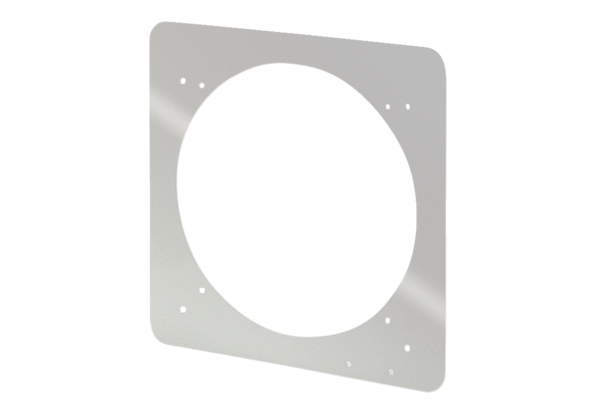 